2023 Saint Helena HolidaysSaint Helena 2023 CalendarSaint Helena 2023 CalendarSaint Helena 2023 CalendarSaint Helena 2023 CalendarSaint Helena 2023 CalendarSaint Helena 2023 CalendarSaint Helena 2023 CalendarSaint Helena 2023 CalendarSaint Helena 2023 CalendarSaint Helena 2023 CalendarSaint Helena 2023 CalendarSaint Helena 2023 CalendarSaint Helena 2023 CalendarSaint Helena 2023 CalendarSaint Helena 2023 CalendarSaint Helena 2023 CalendarSaint Helena 2023 CalendarSaint Helena 2023 CalendarSaint Helena 2023 CalendarSaint Helena 2023 CalendarSaint Helena 2023 CalendarSaint Helena 2023 CalendarSaint Helena 2023 CalendarJanuaryJanuaryJanuaryJanuaryJanuaryJanuaryJanuaryFebruaryFebruaryFebruaryFebruaryFebruaryFebruaryFebruaryMarchMarchMarchMarchMarchMarchMarchSuMoTuWeThFrSaSuMoTuWeThFrSaSuMoTuWeThFrSa123456712341234891011121314567891011567891011151617181920211213141516171812131415161718222324252627281920212223242519202122232425293031262728262728293031AprilAprilAprilAprilAprilAprilAprilMayMayMayMayMayMayMayJuneJuneJuneJuneJuneJuneJuneSuMoTuWeThFrSaSuMoTuWeThFrSaSuMoTuWeThFrSa11234561232345678789101112134567891091011121314151415161718192011121314151617161718192021222122232425262718192021222324232425262728292829303125262728293030JulyJulyJulyJulyJulyJulyJulyAugustAugustAugustAugustAugustAugustAugustSeptemberSeptemberSeptemberSeptemberSeptemberSeptemberSeptemberSuMoTuWeThFrSaSuMoTuWeThFrSaSuMoTuWeThFrSa1123451223456786789101112345678991011121314151314151617181910111213141516161718192021222021222324252617181920212223232425262728292728293031242526272829303031OctoberOctoberOctoberOctoberOctoberOctoberOctoberNovemberNovemberNovemberNovemberNovemberNovemberNovemberDecemberDecemberDecemberDecemberDecemberDecemberDecemberSuMoTuWeThFrSaSuMoTuWeThFrSaSuMoTuWeThFrSa1234567123412891011121314567891011345678915161718192021121314151617181011121314151622232425262728192021222324251718192021222329303126272829302425262728293031Jan 1	New Year’s DayJan 2	New Year’s Day (substitute day)Apr 7	Good FridayApr 9	Easter Sunday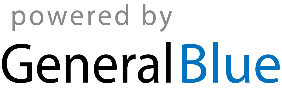 Apr 10	Easter MondayApr 17	Queen’s BirthdayMay 21	Saint Helena DayMay 29	Whit MondayAug 28	August Bank HolidayDec 25	Christmas DayDec 26	Boxing Day